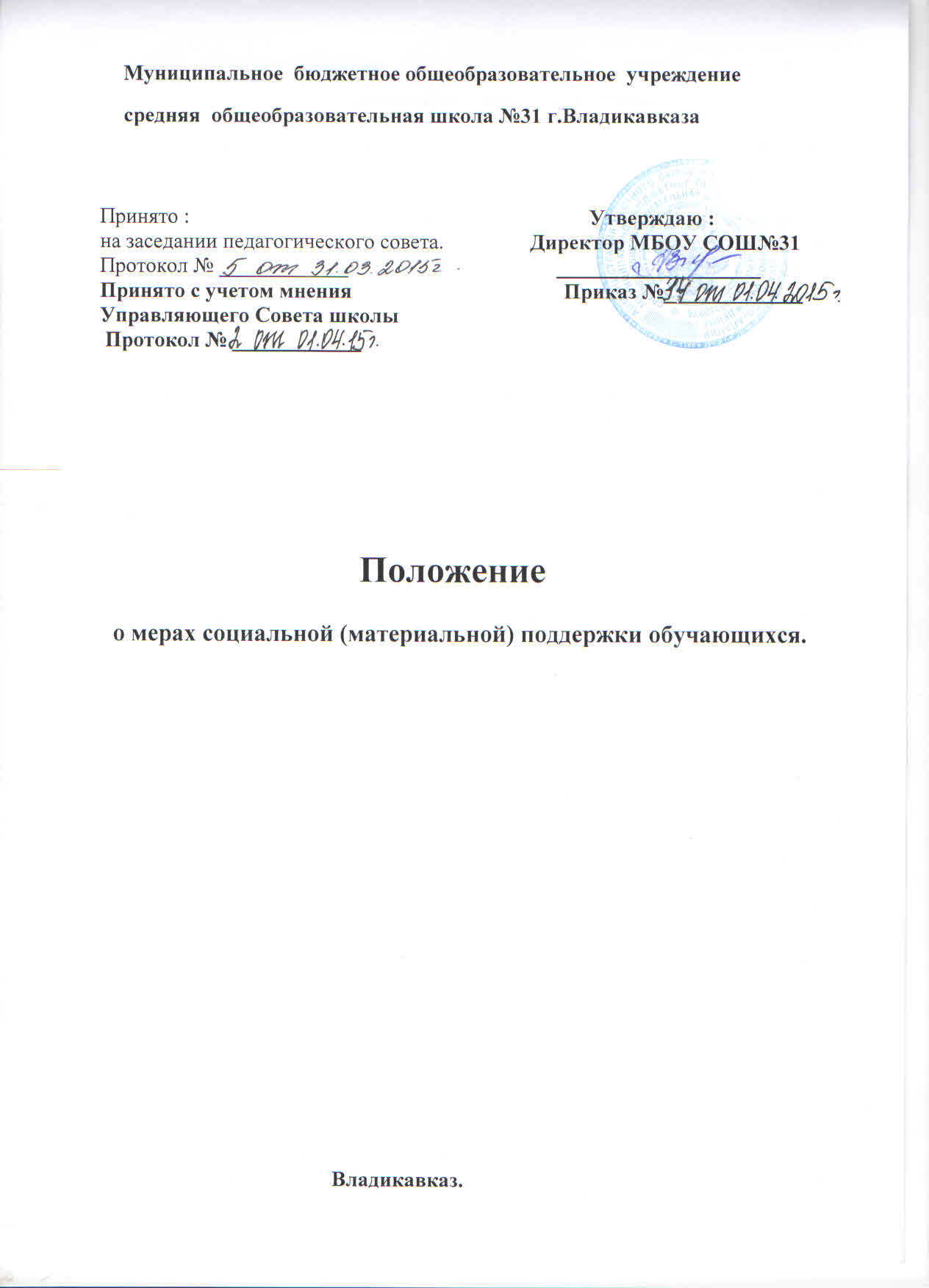                                                Положение о мерах социальной (материальной) поддержки обучающихся в Муниципальном бюджетном общеобразовательном учреждении  средней  общеобразовательной школы №31 гВладикавказа.1. Общие положения.1.1. Настоящее Положение о мерах социальной (материальной) поддержки учащихся МБОУ СОШ№31 (далее – Положение) разработано на основе Федерального закона от 29.12.2012 № 273-ФЗ пункт 29 ч1,ч.2 ст 34  "Об образовании в Российской Федерации", Федерального закона от 21.12.1996 № 159-ФЗ "О дополнительных гарантиях по социальной поддержке детей-сирот и детей, оставшихся без попечения родителей", Федерального закона от 24.06.1999 № 120-ФЗ "Об основах системы профилактики безнадзорности и правонарушений несовершеннолетних", а также законодательства Республики Северной Осетии Алания .1.2. Положение определяет порядок предоставления мер социальной (материальной) поддержки учащихся в Муниципальном бюджетном общеобразовательном учреждении  средней  общеобразовательной школы №31.2. Меры социальной (материальной) поддержки и категории учащихся, которым они предоставляютсяУчащимся предоставляются следующие меры социальной поддержки:1) обеспечение бесплатно учебниками и учебными пособиями, а также учебно-методическими материалами, средствами обучения и воспитания в пределах образовательных стандартов;2) единовременная материальная помощь за счет внебюджетных средств МБОУСОШ№31 учащимся, оказавшимся в тяжелой жизненной ситуации;3) предоставление путевок в оздоровительные лагеря за счет средств софинансирования из бюджетов РСО-Алания и за счет средств родителей;4) обеспечение бесплатным питанием обучающихся 1-4 классов в порядке и на условиях, определяемых республиканским законодательством;5) обеспечение бесплатным питанием обучающихся 1-11 классов из семей, имеющих статус малоимущих, в порядке и на условиях, определяемых республиканским законодательством;6) снижение стоимости платных дополнительных образовательных услуг в отношении категорий обучающихся, установленных соответствующим локальным актом МБОУСОШ№31.3. Порядок предоставления мер социальной (материальной) поддержки учащимся3.2. Право на меры социальной поддержки, предусмотренные пп. 1), 4), 5)  Положения, носит гарантированный характер.3.3. Меры социальной поддержки, предусмотренные пп. 2) и п. 6) оказываются на основании решения Управляющего  совета, и в объеме согласно плану финансово-хозяйственной деятельности на финансовый год с учетом фактически поступивших средств от приносящей доход деятельности, средств благотворительности и пожертвований.3.4. Численность обучающихся, обеспечиваемых мерами социальной (материальной) поддержки, предусмотренными пп. 3)  Положения, определяется  в пределах финансовых средств, выделенных на данные цели, а также количеством выделенных путевок соответственно.3.5.Администрация МБОУСОШ№31 может  ходатайствовать перед соотвествующеми социальными органами  о выделении путевок для обучающихся в оздоровительные лагеря за счет средств софинансирования из бюджета, о выделении путевок в оздоровительные лагеря, в санаторно-курортные организации детям-сиротам и детям, оставшимся без попечения родителей, детям, находящимся в трудной жизненной ситуации.3.6. Администрация МБОУСОШ№31  определяет персональный состав обучающихся, получающих меры адресной социальной (материальной) поддержки. Список согласовывается с Управляющим  советом и утверждается приказом директора  школы ежегодно.3.7. Предоставление мер социальной (материальной) поддержки обучающимся осуществляется на основе приказа директора школы .3.8. Для определения контингента получателей мер адресной социальной (материальной) поддержки на основании приказа руководителя школы создается комиссия, в состав которой входят:– представители администрации;– председатель Управляющего  совета;– представитель родительскогокомитета  .            К работе в комиссии привлекаются:– классные руководители классов;– председатели родительского комитета класса.3.9. Претенденты категории «дети из малообеспеченных семей» для получения мер социальной (материальной) поддержки предоставляют в комиссию следующие документы:– заявление родителя (законного представителя);– копия свидетельства о рождении ребенка;– справка из органа социальной защиты населения.3.10. Претенденты категории «дети из многодетных семей» для получения мер социальной (материальной) поддержки предоставляют в комиссию следующие документы:– заявление родителя (законного представителя);– копия удостоверения многодетной матери (отца);– копии свидетельств о рождении детей.3.11. Претенденты категории «дети, находящиеся под опекой» для получения мер социальной (материальной) поддержки предоставляют в комиссию следующие документы:– заявление опекуна;– копия удостоверения опекуна;– копия свидетельства о рождении ребенка.3.12. Претенденты категории «дети с ограниченными возможностями здоровья» для получения мер социальной (материальной) поддержки предоставляют в комиссию следующие документы:– заявление родителя (законного представителя);– копия заключения психолого-медико-педагогической комиссии;– копия свидетельства о рождении ребенка.3.15. Претенденты категории «дети, находящиеся в трудной жизненной ситуации» для получения мер социальной (материальной) поддержки предоставляют в комиссию следующие документы:– заявление родителя (законного представителя);– копия документа (-тов), подтверждающего(-щих) нахождение ребенка в трудной жизненной ситуации и (или) акт обследования семьи;– копия свидетельства о рождении ребенка.3.16. Акт обследования семьи составляется на основании проверки условий жизни обучающегося, претендующего на получение меры социальной (материальной) поддержки. Обследование осуществляется уполномоченными членами комиссии, которые оценивают жилищно-бытовые условия, личностные качества членов семьи обучающегося, их социальное положение.Результаты обследования указываются в акте обследования семьи обучающегося, претендующего на получение меры социальной (материальной) поддержки. Акт об обследовании оформляется в течение 3 дней со дня проведения обследования, подписывается проводившими проверку уполномоченными членами комиссии и утверждается председателем комиссии.Акт об обследовании оформляется в 2 экземплярах, один из которых направляется семье обучающегося, претендующего на получение меры социальной (материальной) поддержки, в течение 3 дней со дня утверждения акта обследования, второй хранится в гимназии.3.17. В случаях, когда представление заявления родителем (законным представителем) обучающегося носит затруднительный характер (болезнь, отсутствие, смерть близкого родственника и т. п.) предоставление меры социальной (материальной) поддержки может осуществляться на основании ходатайства классного руководителя, директора школы, Управляющего совета.3.18. Комиссия, с учетом содержания заявления и представленных документов принимает одно из следующих решений:– предоставить меру социальной (материальной) поддержки обучающемуся;– отказать в получении меры социальной (материальной) поддержки обучающемуся (указанное решение может быть принято в случае получения недостоверных сведений, при отсутствии необходимых документов).3.19. Решение комиссии вносится в протокол заседания и заверяется подписью председателя. Заявитель в обязательном порядке информируется о принятом решении в письменной форме.3.20. Директор школы в течение трех рабочих дней после утверждения протокола заседания комиссии издает приказ в отношении обучающихся, по которым принято решение о предоставлении им мер социальной (материальной) поддержки.3.21. Директор школы приказом назначает лицо, ответственное за организацию получения мер социальной (материальной) поддержки обучающимися.3.22. Администрация МБОУСОШ№31: – проводит организационную работу по разъяснению прав на меры социальной (материальной) поддержки среди обучающихся и их родителей (законных представителей);– оказывает содействие обучающимся в получении мер социальной (материальной) поддержки.3.23. Об оказании мер социальной (материальной) поддержки обучающимся директор представляет отчет Управляющему  совету школы..4. Заключительные положения4.1. Настоящее Положение принято с учетом мнения Управляющего совета МБОУСОШ№314.2. Изменения в Положение могут быть внесены только с учетом мнения Управляющего совета а также представительных органов работников школы  .